Applikationsformular
(Customer Sample Request Form-CSRF)Wir bitten Sie, das Applikationsformular so weit wie möglich auszufüllen, damit wir Ihre Aufgabenstellung und die gewünschten Prozessanforderungen verstehen und entsprechend fachgerecht umsetzen können.Synova S.A. behandelt alle hier aufgeführten Informationen vertraulich.Firma: Beschreibung des zu schneidenden MustersMaterialzusammensetzung:Bitte geben Sie das Material und die genaue Dicke Ihres Musters an.Wenn es sich um ein Mehrschichtmaterial handelt, geben Sie bitte die Zusammensetzung und Dicke jeder einzelnen Schicht an.Beschreibung des TestsVerfügbare Muster:Gegenwärtiger ProzessIhre Anforderungen:Bitte kreuzen Sie die für Sie wichtigsten Kriterien an. Wenn möglich, geben Sie die von Ihnen erwarteten Ergebnisse mengenmäßig an und vergeben Sie Prioritäten. Musterbewertung und TestmethodeBudget und OutsourcingSonstigesNach Erhalt des ausgefüllten Dokuments wird unsere Applikationsabteilung Sie über die weiteren Schritte, die zu erwartenden Ergebnisse und den erforderlichen Zeitrahmen für die Tests informieren.Wenn Ergebnisse und Zeitrahmen Ihren Erwartungen entsprechen, wird Synova Ihre Mustersendung anfordern.Wir freuen uns auf eine erfolgreiche Zusammenarbeit.Wenn Sie zusätzliche Informationen benötigen, zögern Sie nicht, uns jederzeit zu kontaktieren. 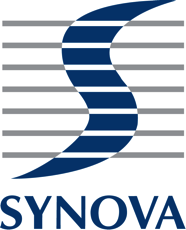 SYNOVA S.A.Route de Genolier 131266 Duillier / SchweizTel.: +41 21 55 22 600DatumFirmenname:Vollständige Adresse1. KontaktpersonPositionE-MailTel.-Nr.2. Kontaktperson PositionE-MailTel.-Nr.Beschreibung des Produkts (Verwendung):Ist die Zusammensetzung des Musters homogen?Besonderheiten?Bitte beschreiben Sie detailliert, wie Sie den Schneidevorgang von uns ausgeführt haben möchten.Bitte senden Sie uns zur Unterstützung Skizzen oder Zeichnungen und wenn vorhanden eine DXF-Datei mit möglichst folgenden Kriterien:Symmetrische Toleranzangaben und zentrierte Referenzmasse wenn für den Ausrichtprozess des Musterteiles erforderlich Angabe von funktionalen Zonen am TeilAngabe von Bereichen am Teil, in denen gegebenenfalls temporäre Haltebrücken vor dem letzten Ausschneidevorgang angebracht werden könnenMinimal akzeptierbarer Radius, falls nicht bemasstVoraussichtliche Anzahl an Mustern, die Sie für die Machbarkeitsstudien zur Verfügung stellen können?Voraussichtliche Anzahl an Mustern, die Sie für die Prototyp-Phase zur Verfügung stellen können? Voraussichtliche Anzahl an Mustern, die Sie uns für die ersten Serien zur Verfügung stellen können?	Bitte beschreiben Sie Ihren derzeitigen Fertigungsprozess?Welche dimensionelle Messtechnik und / oder Rauheits-Messgeräte werden bei Ihnen verwendet?Was ist Ihre momentane Prozesszeit?Benötigtes jährliches Volumen /  Stückzahl?Welche Vorteile erwarten Sie vom Laser MicroJet Verfahren?Ihre Prioritäten?
(bitte ankreuzen)Ihre Prioritäten?
(bitte ankreuzen)Mengenmäßige Erwartungen oder VerbesserungenGeschwindigkeit /    DurchlaufGeschwindigkeit /    DurchlaufSpaltbreiteSpaltbreiteGratfreiheitGratfreiheitVerschmutzung / PartikelVerschmutzung / PartikelFrei von HitzeschädenFrei von HitzeschädenKeine Späne / Splitter /    RisseKeine Späne / Splitter /    RisseKantenrauheitKantenrauheitToleranzenToleranzenAndereAndereBitte führen Sie alle Kennwerte auf, die bewertet werden und die Messmethoden, die Sie dabei verwenden:Was sind die nächsten Schritte, wenn Synova Ihre Anforderungen erfüllt?Beabsichtigen Sie den Laserschneidprozess aus Ihrer Fertigung auszulagern (bspw. in unseren hauseigenen Jobshop)  oder haben Sie vor,  in eine komplette Laserschneidanlage zu investieren?Was ist Ihr voraussichtlicher Zeitrahmen?Wie haben Sie von Synova gehört (Veröffentlichung, Ausstellung, Konferenz, Internet, Kollegen...)Ergänzende Anmerkungen: